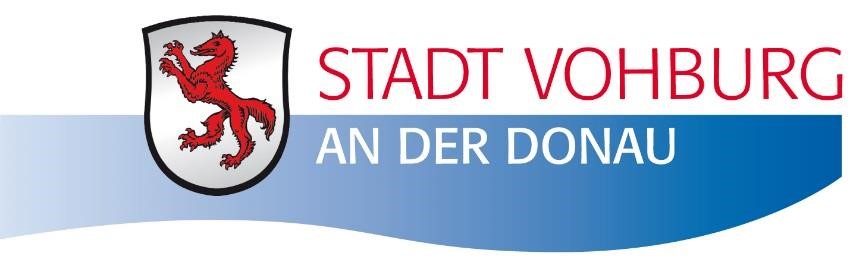 Bewerbungsbogen Baugebiet Knodorf „Elsenheimstraße“ „Freies Modell“ Persönliche Daten (bitte ausfüllen) Bewerber: 	_____________________________________________________________ 	 	Name  	 	 	 	 	Vorname ggf. Geburtsname_____________________________ ______________  ___________________________________________  geb. am   Beruf, beschäftigt bei / selbständig * Ehegatte/ Lebenspartner _____________________________________________________________  	 	Name  	 	 	 	 	Vorname ggf. Geburtsname_____________________________   _____________ ___________________________________________   geb. am  Beruf, beschäftigt bei / selbständig * Anschrift: 	_____________________________________________________________  	 	____________________________  	Telefon:  __________________ Ich/wir wohnen seit dem _____________ im Stadtgebiet Vohburg. Ich/wir haben im Zeitraum von_____________ bis _______________ in Vohburg gelebt.   Ich/wir arbeiten seit dem ______________ im Stadtgebiet Vohburg.                                         Kinder, die in der Familie des Antragstellers leben: Name  	 	 	 	 	Geb. Datum 	 	Kind/Schüler/Berufstätig ……………………………………………………………………………………………….. ……………………………………………………………………………………………….. ……………………………………………………………………………………………….. ……………………………………………………………………………………………….. ……………………………………………………………………………………………….. ……………………………………………………………………………………………….. Sonstige in der Familie des Antragstellers lebende Personen: Name  	 	 	Verwandtschaftsgrad  	 	Grad d. Behinderung  	 	 	 	 	 	 	 	 	bzw. Pflegegrad ……………………………………………………………………………………………….. ……………………………………………………………………………………………….. ……………………………………………………………………………………………….. Die Personen müssen bereits jetzt bzw. (auch) künftig mit dem Antragssteller(n) zusammenleben. Ich beantrage die Gutschrift von Punkten für meine ehrenamtliche Tätigkeit: Verein(e) 	: ____________________________________________________________ Tätigkeiten :____________________________________________________________ (mit Zeitangaben)  	 	_____________________________________________________________  	 	_____________________________________________________________  	 	_____________________________________________________________ Besteht Eigentum / Erbbaurecht und/oder Nießbrauchrecht   ja  /  nein falls ja: Objektbeschreibung: ………………………………………………………................................................................... Straße, Hausnummer / Fl.-Nr. ....................................................................................................................................................... Wohnfläche/m²       ................ Eigentum: 	 	 	ja / nein Erbbaurecht:  	 	ja / nein Nießbrauch:  	 	ja / nein Ich / Wir interessieren uns für: Die Bedingungen in den Vorbemerkungen erkennen wir voll an. Die Angaben, insbesondere hinsichtlich der Vermögensverhältnisse, wurden nach bestem Wissen und Gewissen gemacht. Die vertraglichen Regelungen unter III der Richtlinien der Stadt Vohburg wurden zur Kenntnis genommen und mit nachstehender Unterschrift anerkannt Es besteht Einverständnis, dass die Stadt von ihrem Rückkaufsrecht Gebrauch macht, wenn sich herausstellen sollte, dass die Angaben unrichtig waren. Im Falle einer Zuteilung eines Bauplatzes ist die Finanzierungsbestätigung innerhalb eines Monats, nach der schriftlichen Zusage der Stadt Vohburg bei der Stadtverwaltung einzureichen. ..................................................................................................................................................... Ort, Datum 	 	 	 	 Unterschrift Antragsteller und Ehegatte/Lebenspartner  Benötigte Anlagen: Bestätigungen des Vereins, der Vereine über die Ausübung einer ehrenamtlichen Tätigkeit. Nachweise über evtl. Schwerbehinderungen oder Pflege Bestätigung des Arbeitgebers über die Dauer der Beschäftigung, sofern der Arbeitsplatz im Stadtgebiet Vohburg liegt. 1. Grundstück für Einfamilienhaus   2. Grundstück für Doppelhaushälfte   